แบบรายงานจำนวนผลงานวิจัยและนวัตกรรมประจำปีงบประมาณ พ.ศ. 2564วิทยาเขตสุพรรณบุรี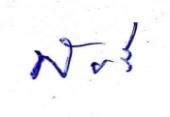 ลำดับที่ชื่อผู้วิจัย(เจ้าของผลงานวิจัย/นวัตกรรม)สังกัดคณะชื่อผลงาน/นวัตกรรมแหล่งงบประมาณที่ได้รับจัดสรรแหล่งงบประมาณที่ได้รับจัดสรรแหล่งงบประมาณที่ได้รับจัดสรรแหล่งงบประมาณที่ได้รับจัดสรรแหล่งงบประมาณที่ได้รับจัดสรรประเภทผลงานประเภทผลงานการนำไปใช้ประโยชน์การนำไปใช้ประโยชน์การนำไปใช้ประโยชน์การนำไปใช้ประโยชน์หมายเหตุลำดับที่ชื่อผู้วิจัย(เจ้าของผลงานวิจัย/นวัตกรรม)สังกัดคณะชื่อผลงาน/นวัตกรรมเงินงบประมาณแผ่นดิน (สกสว.)เงินรายได้เงินทุนส่วนตัวงบประมาณทุนภายนอกชื่อหน่วยงานเจ้าของแหล่งทุน(โปรดระบุชื่อแหล่งทุน)งานวิจัยนวัตกรรมด้านนโยบายและสาธารณะด้านพาณิชย์ด้านสังคมและชุมชนด้านวิชาการหมายเหตุ1.ผศ.อัมพร กรุดวงษ์          วิทยาศาสตร์การกีฬาและสุขภาพปัจจัยการบริหารจัดการที่ตอบสนองต่อ ผู้รับบริการศูนย์วิทยาศาสตร์การกีฬา  มหาวิทยาลัยการกีฬาแห่งชาติ กรณีศึกษา: วิทยาเขตภาคกลาง2.ผศ.ดร.ราชันย์ เฉลียวศิลป์วิทยาศาสตร์การกีฬาและสุขภาพ	ปัจจัยองค์ประกอบที่ส่งผลต่อความสำเร็จทางการกีฬาของนักกีฬา มหาวิทยาลัยการกีฬาแห่งชาติ วิทยาเขตสุพรรณบุรี3.ผศ.คมกริช ฆ้องนำโชค        ศิลปศาสตร์การศึกษาทัศนคติความเป็นผู้ประกอบการ อุตสาหกรรมกีฬาของนักศึกษา คณะศิลปศาสตร์ มหาวิทยาลัยการกีฬาแห่งชาติ ในวิทยาเขตภาคกลาง4.นายภาษา ทะรังศรี       ศึกษาศาสตร์การพัฒนาสื่อวีดิทัศน์ วิชาทักษะและการสอนกีฬาบาสเกตบอล สำหรับนักศึกษามหาวิทยาลัยการกีฬาแห่งชาติ5.ผศ.ดร.อนุชิตร แท้สูงเนิน  ศึกษาศาสตร์การพัฒนาสื่อวีดิทัศน์กีฬายิมนาสติก ทักษะหกสูงและสปริงมือ สำหรับนักศึกษา     มหาวิทยาลัยการกีฬาแห่งชาติ